St Gregory’s Safeguarding Curriculum Overview 2023-2024 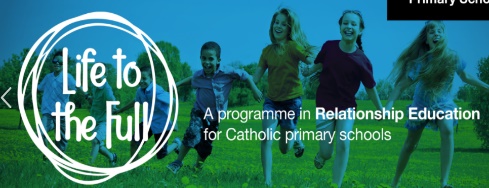 ***SVSH covered through safeguarding curriculum areas***Learning outcomes for childrenSVSH- Throughout the academic year the children will learn age appropriate strategies to recognise and deal with these risks. This will be covered through the delivery of the RHSE and other identified safeguarding lessons.NSPCC pants Campaign:Talk PANTS helps children understand that their body belongs to them, and they should tell someone they trust if anything makes them feel upset or worried.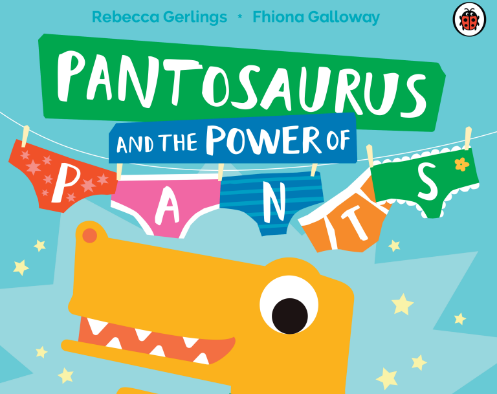 Your underwear covers up your private parts and no one should ask to see or touch them. Sometimes a doctor, nurse or family members might have to. But they should always explain why, and ask you if it's OK first.Your body belongs to you. No one should ever make you do things that make you feel embarrassed or uncomfortable. If someone asks to see or tries to touch you underneath your underwear say 'NO' – and tell someone you trust and like to speak to.No means no and you always have the right to say ‘no’ – even to a family member or someone you love. You’re in control of your body and the most important thing is how YOU feel. If you want to say ‘No’, it’s your choice.There are good and bad secrets. Good secrets can be things like surprise parties or presents for other people. Bad secrets make you feel sad, worried or frightened. You should tell an adult you trust about a bad secret straight away.Talk about stuff that makes you worried or upset. If you ever feel sad, anxious or frightened you should talk to an adult you trust. This doesn't have to be a family member. It can also be a teacher or a friend's parent – or even Childline. Who can I talk to? St Mary’s DSL teamWho are our DSLs? The children will recognise the St Gregory’s Safeguarding Team and understand their role in keeping them safeChildren will understand that they can talk to a DSL OR any adult in the school setting The children will know the importance of telling an adult if something is worrying them or making them sad whether it be at home or in schoolOnline Safety: (Purple mash Units in each year group)All units to be taught should explicitly cover the four C’s of online safety: Content, contact, conduct and commerce.)Don’t post any personal information online – like your address, email address or mobile number.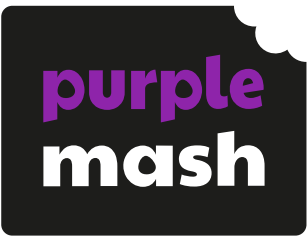 Think carefully before posting pictures or videos of yourself.  Once you’ve put a picture of yourself online most people can see it and may be able to download it, it’s not just yours anymore.Keep your privacy settings as high as possibleNever give out your passwordsCyber bullying Helping Children Deal with Bullying & Cyberbullying | NSPCCDon’t befriend people you don’t knowDon’t meet up with people you’ve met online.  Speak to your parent or carer about people suggesting you doRemember that not everyone online is who they say they areThink carefully about what you say before you post something onlineRespect other people’s views, even if you don’t agree with someone else’s views doesn’t mean you need to be rudeIf you see something online that makes you feel uncomfortable, unsafe or worried: leave the website, turn off your computer if you want to and tell a trusted adult immediatelyrisks such as online gambling, inappropriate advertising, phishing, financial scams and gaming.Parental resources online safety:Internet matters - Information, Advice and Support to Keep Children Safe Online (internetmatters.org)Young Minds- Gaming & Mental Health | Parents Guide To Support | YoungMindsTaming gaming - Family Video Game Database - Guides, Ratings and Suggestions - Family Video Game Database (taminggaming.com)UK Safer internet centre - Parents and Carers - UK Safer Internet CentreNSPCC Speak out stay safe:abuse in all its forms and how to recognise signs of abusethat abuse is never their fault and that they have the right to be safewhere to get help and the sources of help available, including our Childline service.With the help of our mascot Buddy, our Speak out Stay safe programme covers topics like bullying and abuse - without using any scary words or adult language.Children learn about the different types of abuse in a child-friendly and age appropriate way, so they can get help if or when they need it. We help them identify a trusted adult they can talk to if they're ever worried about themselves or a friend. And they learn about Childline, and how it can support them.Stranger danger: 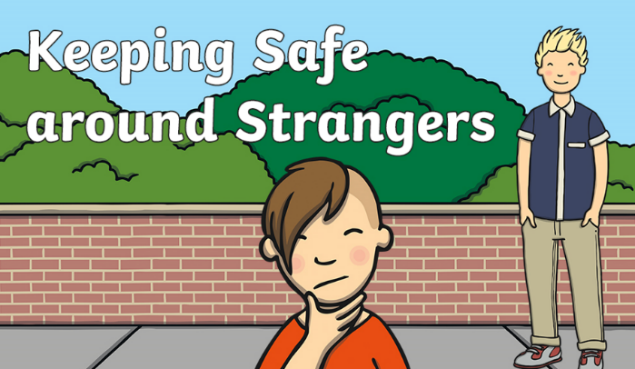 Keeping Safe Around Strangers Assembly Pack (twinkl.co.uk)• Who is a stranger • Where you might meet a stranger• Who is a good stranger • What to do if you meet a stranger. • How strangers can trick you.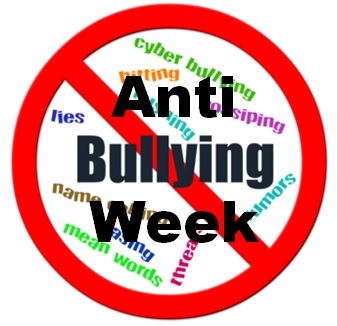 Anti-bullying week:Anti-Bullying Week is an annual UK event held in the third week in November which aims to raise awareness of bullying of children and young people, in schools and elsewhere, and to highlight ways of preventing and responding to it. Anti-Bullying AllianceParent workshops:share resourcese-safety policies and proceduresOnline safety sessionsshow parents the learning resources you use in the classroom.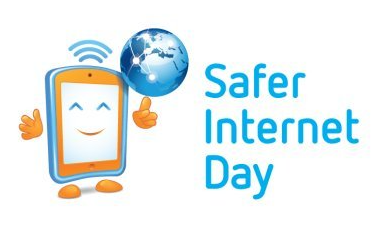 Safer internet dayHome - Safer Internet DayHow to stay safe on the internetRail safety Primary school resources - Network Rail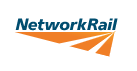 Historically how trains have been powered over the centuries. The benefits of railway electrification. The power and danger of electricity used on the railway and at home. How to be safe around the railway. The relationship between decision making and consequences.Peer influence and emotional resilience in relation to safetyRoad safety:Education | Road Safety | Sandwell CouncilDigital Road Safety | Games Based LearningSeat-belts, hold hands, what is traffic, stop- look -listen, safe places to playGreen Cross code, safer places to cross, be bright be seenhazards, Cycle skillscrossing where there are no "safer places",Safer Cycling, seat belts, speed, Arrive Alive (highway code for young road users)Accident Procedure (999), making roads safer, safer routes to secondary schoolsSun safety: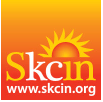 Free Resources (sunsafeschools.co.uk)Children will learn about safe and unsafe exposure to the sun and how to reduce the risk of sun damage/health damage. Water safety:water-safety-lesson-plan.pdf (canalrivertrust.org.uk)Children will learn how they can stay safe when near different water sources including lakes and canals.Visiting canals, rivers, lakes and reservoirs is a fun and rewarding activity for children and adults alike.In order to get the most from canals and rivers, it is vitally important that anyone visiting them follows some simple safety guidelines.Bike AbilitySandwell (bikeright.co.uk)Sandwell Bike Right! gives the children the opportunity to learn to ride a bike safely.Children learn what protective clothing and gear must be worn and why this keeps us safe. The children learn how to stay safe when riding a bike out in public especially near roads.